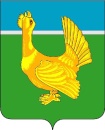 Администрация Верхнекетского районаПОСТАНОВЛЕНИЕО внесении изменений в постановление Администрации Верхнекетского района от 28.08.2018 №901 «Об утверждении порядка предоставления субсидий на развитие личных подсобных хозяйств, порядка предоставления субсидий на развитие крестьянских (фермерских) хозяйств и индивидуальных предпринимателей, являющихся сельскохозяйственными производителями» В целях приведения муниципального нормативного правового акта в соответствие с законодательством Российской Федерации, с Уставом муниципального образования Верхнекетский район Томской областиПОСТАНОВЛЯЮ: 1. Внести в постановление Администрации Верхнекетского района от 28.08.2018 № 901 «Об утверждении порядка предоставления субсидий на развитие личных подсобных хозяйств, порядка предоставления субсидий на развитие крестьянских (фермерских) хозяйств и индивидуальных предпринимателей, являющихся сельскохозяйственными производителями», следующие изменения: 1) в Порядке предоставления субсидий на развитие личных подсобных хозяйств, утвержденном указанным постановлением:в пункте 9 слова «не позднее 31 июля текущего года» заменить словами «не позднее 5 декабря текущего года»;2) в Порядке предоставления субсидий на развитие крестьянских (фермерских) хозяйств и индивидуальных предпринимателей, являющихся сельскохозяйственными товаропроизводителями, утвержденном указанным постановлением:в пункте 10 слова «но не позднее 15 октября текущего года» заменить словами «но не позднее 5 декабря текущего года».2. Настоящее постановление вступает в силу со дня официального опубликования в информационном вестнике Верхнекетского района «Территория». Разместить постановление на официальном сайте Администрации Верхнекетского района.Глава Верхнекетского района                                                                  С.А. АльсевичДаровских А.С.2-26-72    Дело-2, УФ-1, Альсевич – 1, Даровских-1, Мамзина – 1«17» июля 2020 г.р.п. Белый ЯрВерхнекетского районаТомской области                №677